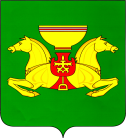 ПОСТАНОВЛЕНИЕОт 02.12.2021                    	       с. Аскиз				      № 877-п В соответствии с протестом прокурора Аскизского района от 22.11.2021 №7-32-2021, на основании ст. 50 Уголовного кодекса РФ, ст. 39 Уголовно-исполнительного кодекса РФ, Инструкцией по организации исполнения наказаний и мер уголовно-правового характера без изоляции от общества, утвержденной приказом Минюста России от 20.05.2009 № 142, руководствуясь ст.ст. 35, 40 Устава муниципального образования Аскизский район от 20.12.2015 г., Администрация Аскизского района Республики Хакасия постановляет: 1. Внести изменение в постановление Администрации Аскизского района Республики Хакасия от 03.04.2015 г. № 524-п «Об организации исполнения уголовного наказания в виде исправительных работ на территории Аскизского района Республики Хакасия», изложив приложение 1 в новой редакции. 2. Признать утратившим силу постановление Администрации Аскизского района Республики Хакасия от 18.10.2021 № 769-п «О внесении изменений в постановление Администрации Аскизского района Республики Хакасия от 03.04.2015 г. № 524-п «Об организации исполнения уголовного наказания в виде исправительных работ на территории Аскизского района Республики Хакасия».3. Направить настоящее постановление для опубликования в редакцию газеты «Аскизский труженик» и разместить на официальном сайте Администрации Аскизского района Республики Хакасия.Глава Администрации 						       А.В. ЧелтыгмашевПриложение 1ПЕРЕЧЕНЬобъектов и мест отбывания наказания в виде исправительных работ на территории Аскизского районаРОССИЙСКАЯ ФЕДЕРАЦИЯАДМИНИСТРАЦИЯАСКИЗСКОГО РАЙОНАРЕСПУБЛИКИ ХАКАСИЯ РОССИЯ ФЕДЕРАЦИЯЗЫХАКАСРЕСПУБЛИКАЗЫНЫНАСХЫС АЙМАҒЫНЫНУСТАҒ-ПАСТААО внесении изменений в постановление Администрации Аскизского района Республики Хакасия от 03.04.2015 г. №524-п «Об организации исполнения уголовного наказания в виде исправительных работ на территории Аскизского района Республики Хакасия»Согласовано:начальник Аскизского межмуниципального филиала ФКУ УИИ УФСИН России по Республике Хакасия  ______________ А.А. Кыржинаков«____»___________ 2021 г. Утверждено:Постановлением Администрации Аскизского района Республики Хакасия от 02.12.2021 № 877-пПоселение Вид и характер работыКоли-честворабочихместНаименованиеорганизации(объекта)Аскизскийсельсовет- уборка производственных и служебных помещений;- уборка территории;- другие виды неквалифицированных работ. 1Администрация Аскизского районаАскизскийсельсовет- уборка производственных и служебных помещений;- уборка территории;- другие виды неквалифицированных работ. 1АдминистрацияАскизского сельсоветаМУП «Аскизагроснаб»Индивидуальный предприниматель  Налбандян Геворг МельсиковичАскизскийсельсовет- переработка мясной продукции;- уборка производственных и служебных помещений;- другие виды неквалифицированных работ. 1Индивидуальный предприниматель  Миндибекова Любовь Васильевна Аскизскийпоссовет- уборка производственных и служебных помещений;- уборка территорий жилищного фонда, дворовых территорий, объектов социально-культурного и бытового комплекса;- другие виды неквалифицированныхработ.1АдминистрацияАскизского поссоветаМКУ «Хозяйственная группа»Аскизскийпоссовет- благоустройство, санитарная очистка и озеленение территории, уход за зелеными насаждениями, вырубка поросли и покос травы, удаление твердых коммунальных отходов;- уборка территорий от мусора, снега, гололеда;- неквалифицированные малярные работы;- разгрузочно-погрузочные работы;- подсобные работы;- иные общедоступные виды трудовой деятельности, не требующие профессиональной подготовки, специальных знаний и навыков, имеющие социально полезную направленность.    10Вагонное ремонтное депо Аскиз – филиал Общества с ограниченной ответственностью «Новая вагоноремонтная компания»Базинскийсельсовет- уборка и благоустройство территории и помещений, а также иные работы, не требующие специальных навыков или познаний.1АдминистрацияБазинского сельсоветаМКУ «Группа хозяйственного обслуживания и обеспечения»Балыксинскийсельсовет- уборка и благоустройство территории и помещений, а также иные работы, не требующие специальных навыков или познаний.1АдминистрацияБалыксинского сельсоветаБельтирскийсельсовет- уборка и благоустройство территории и помещений, а также иные работы, не требующие специальных навыков или познаний. 1АдминистрацияБельтирского сельсоветаБирикчульскийсельсовет- уборка и благоустройство территории и помещений, а также иные работы, не требующие специальных навыков или познаний.1АдминистрацияБирикчульского сельсоветаБискамжинскийпоссовет- уборка и благоустройство территории и помещений, а также иные работы, не требующие специальных навыков или познаний.1АдминистрацияБискамжинского поссоветаВершино-Тейскийпоссовет- уборка и благоустройство территории и помещений, а также иные работы, не требующие специальных навыков или познаний.1Администрация Вершино-Тейского поссоветаВерх-Аскизскийсельсовет- уборка и благоустройство территории и помещений, а также иные работы, не требующие специальных навыков или познаний.1АдминистрацияВерх-Аскизского сельсоветаВерх-Аскизскийсельсовет- разнорабочий;- скотник. 2Глава крестьянского (фермерского) хозяйстваКазагашева Зинаида Петровна Есинскийсельсовет- уборка и благоустройство территории и помещений, а также иные работы, не требующие специальных навыков или познаний.1АдминистрацияЕсинского сельсоветаКызласскийсельсовет- уборка и благоустройство территории и помещений, а также иные работы, не требующие специальных навыков или познаний.1АдминистрацияКызласского сельсоветаУсть-Камыштинскийсельсовет- уборка и благоустройство территории и помещений, уход за животными, а также иные работы, не требующие специальных навыков или познаний.1АдминистрацияУсть-КамыштинскогосельсоветаУсть-Камыштинскийсельсовет- пастьба, уход за животными, уборка помещений. 3Глава крестьянского (фермерского) хозяйства Обухова Елизавета ИвановнаУсть-Камыштинскийсельсовет- пастьба, уход за животными, уборка помещений.2Глава крестьянского (фермерского) хозяйства Шишпанова Надежда Вениаминовна Усть-Чульскийсельсовет- уборка и благоустройство территории и помещений, а также иные работы, не требующие специальных навыков или познаний.1АдминистрацияУсть-Чульского сельсоветаУсть-Чульскийсельсовет- уборка и благоустройство территории и помещений, а также иные работы, не требующие специальных навыков или познаний.1Индивидуальный предпринимательБурнакова Лилия Михайловна Пуланкольскийсельсовет- уборка и благоустройство территории и помещений, а также иные работы, не требующие специальных навыков или познаний.1Администрация Пуланкольского сельсовета